Муниципальное  общеобразовательное учреждение«Основная общеобразовательная школа с.ЛенинскоеЭнгельсского муниципального района Саратовской области»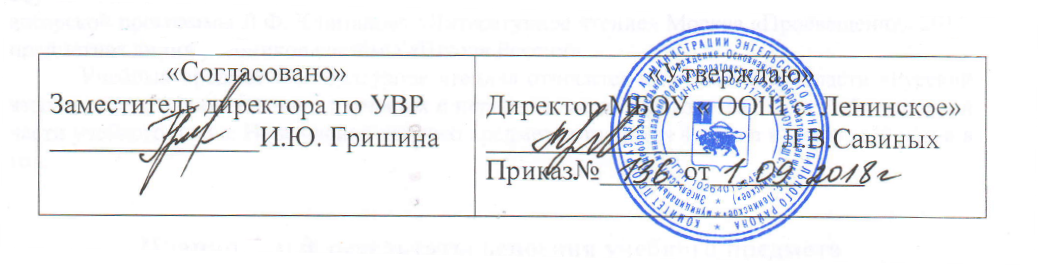 Рабочая  учебная  программапо  учебному  предмету  «Алгебра»для  обучающихся  8 классаМОУ  «ООШ  с.ЛенинскоеЭнгельсского  муниципального  района»( базовый  уровень)на  2018/2019  учебный  год                                                                                                 Составитель:                                                                                   Ерёмина Татьяна  Юрьевна,                                                                                   учитель  математики                                                                                   (соответствие  занимаемой                                                                                                                                   должности)Пояснительная записка       Рабочая программа по алгебре для 8 класса разработана с учетом требований ФГОС ООО, утвержденным приказом Министерства образования и науки Российской Федерации от «17»  декабря  . № 1897.      Программа ориентирована на общеобразовательный класс, изучение предмета на базовом уровне.      Программа:  Авторская программа  А.Г. Мерзляк, В.Б. Полонский, М.С. Якир, Е.В. Буцко (Математика: программы : 5–9 классы А.Г. Мерзляк, В.Б. Полонский, М.С. Якир, Е.В. Буцко /. — М. :Вентана-Граф, 2013. — 112 с.).       Учебник: Алгебра 8 класс, ФГОС /авторы: А.Г.Мерзляк, В.Б.Полонский, М.С.Якир – М: «Вентана – Граф», 2018/       Планирование составлено в соответствии с учебным планом на 2018-2019 учебный год – 3 часа в неделю (105 часов в год)  и соответствует федеральному государственному образовательному стандарту основного общего образования.Планируемые результаты обучения  алгебре  в 8 классеАлгебраические выраженияУченик научится: оперировать понятиями «тождество», «тождественное преобразование», решать задачи, содержащие буквенные данные, работать с формулами; оперировать понятием квадратного корня, применять его в вычислениях; выполнять преобразование выражений, содержащих степени с целыми показателями и квадратные корни; выполнять тождественные преобразования рациональных выражений на основе правил действий над многочленами и алгебраическими дробями; выполнять разложение многочленов на множители.Ученик получит возможность: выполнять многошаговые преобразования рациональных выражений, применяя широкий набор способов и приёмов; применять тождественные преобразования для решения задач из различных разделов курса.УравненияУченик научится: решать основные виды рациональных уравнений с одной переменной, системы двух уравнений с двумя переменными; понимать уравнение как важнейшую математическую модель для описания и изучения разнообразных реальных ситуаций, решать текстовые задачи алгебраическим методом; применять графические представления для исследования уравнений, исследования и решения систем уравнений с двумя переменными.Ученик получит возможность: овладеть специальными приёмами решения уравнений и систем уравнений; уверенно применять аппарат уравнений для решения разнообразных задач из математики, смежных предметов, практики; применять графические представления для исследования уравнений, систем уравнений, содержащих буквенные коэффициенты.В повседневной жизни и при изучении других предметов:составлять и решать квадратные уравнения, уравнения, к ним сводящиеся, при решении задач других учебных предметов;выполнять оценку правдоподобия результатов, получаемых при решении квадратных уравнений при решении задач других учебных предметов;выбирать соответствующие уравнения, для составления математической модели заданной реальной ситуации или прикладной задачи;уметь интерпретировать полученный при решении уравнения результат в контексте заданной реальной ситуации или прикладной задачиЧисловые множестваУченик научится: понимать терминологию и символику, связанные с понятием множества, выполнять операции над множествами; использовать начальные представления о множестве действительных чисел.Ученик получит возможность: развивать представление о множествах; развивать представление о числе и числовых системах от натуральных до действительных чисел; о роли вычислений в практике; развить и углубить знания о десятичной записи действительных чисел (периодические и непериодические дроби).В повседневной жизни и при изучении других предметов:использовать графическое представление множеств для описания реальных процессов и явлений, при решении задач других учебных предметовоценивать результаты вычислений при решении практических задач;выполнять сравнение чисел в реальных ситуациях;составлять числовые выражения при решении практических задач и задач из других учебных предметовФункцииУченик научится: понимать и использовать функциональные понятия, язык (термины, символические обозначения); строить графики элементарных функций, исследовать свойства числовых функций на основе изучения поведения их графиков; понимать функцию как важнейшую математическую модель для описания процессов и явлений окружающего мира, применять функциональный язык для описания и исследования зависимостей между физическими величинами;Ученик получит возможность: проводить исследования, связанные с изучением свойств функций, в том числе с использованием компьютера; на основе графиков изученных функций строить более сложные графики (кусочно-заданные, с «выколотыми» точками и т. п.); использовать функциональные представления и свойства функций решения математических задач из различных разделов курса.В повседневной жизни и при изучении других предметов:использовать графики реальных процессов и зависимостей для определения их свойств (наибольшие и наименьшие значения, промежутки возрастания и убывания, области положительных и отрицательных значений и т.п.); использовать свойства линейной функции и ее график при решении задач из других учебных предметов.Личностные, метапредметные и предметные результаты освоения содержания курса алгебры:Изучение алгебры по данной программе способствует формированию у учащихся личностных, метапредметных и предметных результатов обучения, соответствующих требованиям федерального государственного образовательного стандарта основного общего образования.Личностные результаты:воспитание российской гражданской идентичности: патриотизма, уважения к Отечеству, осознания вклада отечественных учёных в развитие мировой науки;ответственное отношение к учению, готовность и способность обучающихся к саморазвитию и самообразованию на основе мотивации к обучению и познанию;осознанный выбор и построение дальнейшей индивидуальной траектории образования на базе ориентировки в мире профессий и профессиональных предпочтений с учётом устойчивых познавательных интересов, а также на основе формирования уважительного отношения к труду, развитие опыта участия в социально значимом труде;умение контролировать процесс и результат учебной и математической деятельности;критичность мышления, инициатива, находчивость, активность при решении математических задач.Метапредметные результаты:умение самостоятельно определять цели своего обучения, ставить и формулировать для себя новые задачи в учёбе, развивать мотивы и интересы своей познавательной деятельности;умение соотносить свои действия с планируемыми результатами, осуществлять контроль своей деятельности в процессе достижения результата, определять способы действий в рамках предложенных условий и требований, корректировать свои действия в соответствии с изменяющейся ситуацией;умение определять понятия, создавать обобщения, устанавливать аналогии, классифицировать, самостоятельно выбирать основания и критерии для классификации;умение устанавливать причинно-следственные связи, строить логическое рассуждение, умозаключение (индуктивное, дедуктивное и по аналогии) и делать выводы; развитие компетентности в области использования информационно-коммуникационных технологий;первоначальные представления об идеях и о методах математики как об универсальном языке науки и техники, о средстве моделирования явлений и процессов;умение видеть математическую задачу в контексте проблемной ситуации в других дисциплинах, в окружающей жизни;умение находить в различных источниках информацию, необходимую для решения математических задач, и представлять её в понятной форме, принимать решение в условиях неполной или избыточной, точной или вероятностной информации; умение понимать и использовать математические средства наглядности (графики, таблицы, схемы и др.) для иллюстрации, интерпретации, аргументации;умение выдвигать гипотезы при решении задачи, понимать необходимость их проверки;понимание сущности алгоритмических предписаний и умение действовать в соответствии с предложенным алгоритмом.Предметные результаты:осознание значения математики для повседневной жизни человека;представление о математической науке как сфере математической деятельности, об этапах её развития, о её значимости для развития цивилизации;развитие умений работать с учебным математическим текстом (анализировать, извлекать необходимую информацию), точно и грамотно выражать свои мысли с применением математической терминологии и символики, проводить классификации, логические обоснования;владение базовым понятийным аппаратом по основным разделам содержания;систематические знания о функциях и их свойствах;практически значимые математические умения и навыки, их применение к решению математических и нематематических задач предполагающее умения:выполнять вычисления с действительными числами;решать уравнения, неравенства, системы уравнений и неравенств;решать текстовые задачи арифметическим способом, с помощью составления и решения уравнений, систем уравнений и неравенств;использовать алгебраический язык для описания предметов окружающего мира и создания соответствующих математических моделей;проверить практические расчёты: вычисления с процентами, вычисления с числовыми последовательностями, вычисления статистических характеристик, выполнение приближённых вычислений;выполнять тождественные преобразования рациональных выражений;выполнять операции над множествами;исследовать функции и строить их графики;читать и использовать информацию, представленную в виде таблицы, диаграммы (столбчатой или круговой);решать простейшие комбинаторные задачи.Содержание   учебного   предметаТематическое   планирование№Название  разделаКоличество часовПроектная и исследователь-ская деятельностьКоличествои видыконтроля1Рациональные  выражения  4215С.р.- 20Тесты- 15К.р.- 32Квадратные  корни. Действительные  числа2710С.р.- 11Тесты-5К.р.- 13Квадратные  уравнения2410С.р.-  11Тесты- 5К.р.- 24Повторение  и  систематизация учебного материала127С.р.- 10Тесты-7К.р.- 1Итого10542С.р.-52Тесты-28К.р.- 9№урокаНаименование  тем  урокаКол-вочасовДата  проведенияДата  проведенияКорректировкапо планупо факту1 четверть1 четверть1 четверть1 четверть1 четверть1 четвертьРациональные  выражения  (42ч)Рациональные  выражения  (42ч)Рациональные  выражения  (42ч)Рациональные  выражения  (42ч)Рациональные  выражения  (42ч)Рациональные  выражения  (42ч)1Рациональные  дроби103.09.18.2Рациональные  дроби105.09.18.3Основное  свойство  рациональной  дроби108.09.18.4Основное  свойство  рациональной  дроби110.09.18.5Основное  свойство  рациональной  дроби112.09.18.6Сложение  и  вычитание  рациональных  дробей  с  одинаковыми  знаменателями115.09.18.7Сложение  и  вычитание  рациональных  дробей  с  одинаковыми  знаменателями117.09.18.8Сложение  и  вычитание  рациональных  дробей  с  одинаковыми  знаменателями119.09.18.9Входная контрольная работа122.09.18.10Анализ контрольной  работы.Сложение  и  вычитание  рациональных  дробей  с  разными  знаменателями124.09.18.11Сложение  и  вычитание  рациональных  дробей  с  разными  знаменателями126.09.18.12Сложение  и  вычитание  рациональных  дробей  с  разными  знаменателями129.09.18.13Сложение  и  вычитание  рациональных  дробей  с  разными  знаменателями101.10.18.14Сложение  и  вычитание  рациональных  дробей  с  разными  знаменателями103.10.18.15Повторение  и  систематизация учебного материала по теме  «Основное свойство рациональной  дроби. Сложение  и  вычитание  рациональных  дробей». 106.10.18.16Контрольная  работа №1по теме «Основное свойство рациональной  дроби. Сложение  и  вычитание  рациональных  дробей».  108.10.18.17Анализ контрольной  работы.Умножение и деление  рациональных дробей.110.10.18.18Умножение и деление  рациональных дробей. Возведение  рациональной  дроби в степень113.10.18.19Умножение и деление  рациональных дробей. Возведение  рациональной  дроби в степень115.10.18.20Умножение и деление  рациональных дробей. Возведение  рациональной  дроби в степень117.10.18.21Тождественные  преобразования  рациональных  выражений120.10.18.22Тождественные  преобразования  рациональных  выражений122.10.18.23Тождественные  преобразования  рациональных  выражений124.10.18.24Повторение  и  систематизация учебного материала по теме «Умножение и деление  рациональных дробей. Тождественные  преобразования  рациональных  выражений».127.10.18.25Контрольная  работа №2по теме «Умножение и деление  рациональных дробей. Тождественные  преобразования  рациональных  выражений».107.11.18.2 четверть2 четверть2 четверть2 четверть2 четверть2 четверть26Анализ контрольной  работы.Равносильные  уравнения. Рациональные  уравнения.110.11.18.27Равносильные  уравнения. Рациональные  уравнения.112.11.18.28Равносильные  уравнения. Рациональные  уравнения.114.11.18.29Степень  с  целым  отрицательным  показателем117.11.18.30Степень  с  целым  отрицательным  показателем119.11.18.31Степень  с  целым  отрицательным  показателем121.11.18.32Степень  с  целым  отрицательным  показателем124.11.18.33Свойства  степени  с  целым  показателем126.11.18.34Свойства  степени  с  целым  показателем128.11.18.35Свойства  степени  с  целым  показателем101.12.18.36Свойства  степени  с  целым  показателем103.12.18.37Функция  у=к\х  и  её  график105.12.18.38Функция  у=к\х  и  её  график108.12.18.39Функция  у=к\х  и  её  график110.12.18.40Функция  у=к\х  и  её  график112.12.18.41Повторение  и  систематизация учебного материала по теме  «Рациональные  уравнения. Степень  с  целым  отрицательным показателем. Функция  у=к\х  и  её  график»115.12.18.42Контрольная  работа  №3  по  теме  «Рациональные  уравнения. Степень  с  целым  отрицательным показателем. Функция  у=к\х  и  её  график»117.12.18.Квадратные  корни. Действительные  числа (27 ч)Квадратные  корни. Действительные  числа (27 ч)Квадратные  корни. Действительные  числа (27 ч)Квадратные  корни. Действительные  числа (27 ч)Квадратные  корни. Действительные  числа (27 ч)Квадратные  корни. Действительные  числа (27 ч)43Анализ контрольной  работы.Функция  у=х2  и  её  график119.12.18.44Контрольная работа за 1 полугодие.122.12.18.45Анализ контрольной  работы.Функция  у=х2  и  её  график124.12.18.46Функция  у=х2  и  её  график126.12.18.3 четверть3 четверть3 четверть3 четверть3 четверть3 четверть47Квадратные  корни. Арифметический  квадратный  корень112.01.18.48Квадратные  корни. Арифметический  квадратный  корень114.01.18.49Квадратные  корни. Арифметический  квадратный  корень116.01.18.50Квадратные  корни. Арифметический  квадратный  корень119.01.18.51Множество  и  его  элементы121.01.18.52Множество  и  его  элементы123.01.18.53Подмножество. Операции над множествами126.01.18.54Подмножество. Операции над множествами128.01.18.55Числовые  множества130.01.18.56Числовые  множества102.02.18.57Свойства  арифметического  квадратного  корня104.02.18.58Свойства  арифметического  квадратного  корня106.02.18.59Свойства  арифметического  квадратного  корня109.02.18.60Тождественные  преобразования  выражений, содержащих  арифметические  квадратные  корни111.02.18.61Тождественные  преобразования  выражений, содержащих  арифметические  квадратные  корни113.02.18.62Тождественные  преобразования  выражений, содержащих  арифметические  квадратные  корни116.02.18.63Тождественные  преобразования  выражений, содержащих  арифметические  квадратные  корни118.02.18.64Тождественные  преобразования  выражений, содержащих  арифметические  квадратные  корни120.02.18.65Функция  у= х и её  график123.02.18.66Функция  у= х и её  график125.02.18.67Функция  у= х и её  график127.02.18.68Повторение  и  систематизация учебного материала по теме «Квадратные  корни»102.03.18.69Контрольная  работа  №4  по  теме  «Квадратные  корни»104.03.18.Квадратные  уравнения (24ч)Квадратные  уравнения (24ч)Квадратные  уравнения (24ч)Квадратные  уравнения (24ч)Квадратные  уравнения (24ч)Квадратные  уравнения (24ч)70Анализ контрольной  работы.Квадратные  уравнения. Решение  неполных квадратных  уравнений106.03.18.71Квадратные  уравнения. Решение  неполных квадратных  уравнений109.03.18.72Квадратные  уравнения. Решение  неполных квадратных  уравнений111.03.18.73Формула  корней  квадратного  уравнения113.03.18.74Формула  корней  квадратного  уравнения116.03.18.75Формула  корней  квадратного  уравнения118.03.18.76Формула  корней  квадратного  уравнения120.03.18.77Теорема  Виета123.03.18.4 четверть4 четверть4 четверть4 четверть4 четверть4 четверть78Теорема  Виета103.04.18.79Повторение  и  систематизация учебного материала по теме «Квадратные  уравнения. Теорема  Виета»106.04.18.80Контрольная  работа  №5  по теме  «Квадратные  уравнения. Теорема  Виета»108.04.18.81Анализ контрольной  работы.Квадратный  трехчлен110.04.18.82Квадратный  трехчлен113.04.18.83Квадратный  трехчлен115.04.18.84Решение  уравнений, сводящихся  к  квадратным  уравнениям117.04.18.85Решение  уравнений, сводящихся  к  квадратным  уравнениям120.04.18.86Решение  уравнений, сводящихся  к  квадратным  уравнениям122.04.18.87Решение  уравнений, сводящихся  к  квадратным  уравнениям124.04.18.88Рациональные  уравнения  как  математические модели  реальных  ситуаций127.04.18.89Рациональные  уравнения  как  математические модели  реальных  ситуаций129.04.18.90Рациональные  уравнения  как  математические модели  реальных  ситуаций101.05.18.91Рациональные  уравнения  как  математические модели  реальных  ситуаций104.05.18.92Повторение  и  систематизация учебного материала по теме  «Квадратный  трехчлен. Решение  уравнений, сводящихся  к  квадратным  уравнениям. Решение  задач  с  помощью  рациональных  уравнений»106.05.18.93Контрольная  работа  №6  по  теме «Квадратный  трехчлен. Решение  уравнений, сводящихся  к  квадратным  уравнениям. Решение  задач  с  помощью  рациональных  уравнений»108.05.18.Повторение  и  систематизация учебного материала (13ч)Повторение  и  систематизация учебного материала (13ч)Повторение  и  систематизация учебного материала (13ч)Повторение  и  систематизация учебного материала (13ч)Повторение  и  систематизация учебного материала (13ч)Повторение  и  систематизация учебного материала (13ч)94Анализ контрольной  работы.Повторение по  теме  «Рациональные  выражения».  110.05.18.95Повторение по  теме  «Рациональные  выражения».  111.05.18.96Повторение по  теме  «Рациональные  выражения».  113.05.18.97Повторение  по  теме  «Квадратные  корни»113.05.18.98Повторение  по  теме  «Квадратные  корни»115.05.18.99Повторение  по  теме  «Решение  неполных  квадратных  уравнений»118.05.18.100Повторение  по  теме  «Решение  полных  квадратных  уравнений»120.05.18101Повторение  по теме «Решение  полных  квадратных  уравнений»120.05.18. 102Повторение  по  теме  «Решение  уравнений, сводящихся  к  квадратным  уравнениям»122.05.18.103Повторение по  теме  «Решение  задач  с  помощью  рациональных  уравнений»125.05.18.104Итоговая  контрольная  работа №7.127.05.18.105Урок  коррекции  знаний129.05.18.